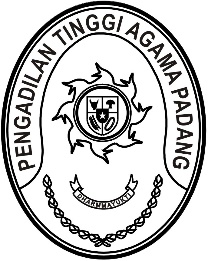 Nomor     	: W3-A//OT.00/XII/2022	07 Desember 2022Lampiran	: -Perihal	:	Rapat Pembinaan dan	  Evaluasi Kinerja PPNPN Yth. Kabag Umum dan KeuanganKabag Perencanaan dan KepegawaianKasubag Kepegawaian dan ITKasubag TU dan RTSeluruh PPNPN di-	TempatAssalamu’alaikum Warahmatullahi Wabarakatuh.Dengan ini kami mengundang Saudara untuk mengikuti Rapat Pembinaan dan Evaluasi Kinerja PPNPN Pengadilan Tinggi Agama Padang, yang InsyaAllah akan dilaksanakan pada:Hari/Tanggal	:	Kamis/ 08 Desember 2022Jam	:	08.00 WIB s.d. selesai Tempat	:	Ruang Command Center		Pengadilan Tinggi Agama PadangDemikian disampaikan dan terima kasih.Wassalam,Sekretaris,H. Idris Latif, SH., MH.